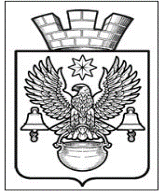 ПОСТАНОВЛЕНИЕАДМИНИСТРАЦИИКОТЕЛЬНИКОВСКОГО ГОРОДСКОГО ПОСЕЛЕНИЯКОТЕЛЬНИКОВСКОГО МУНИЦИПАЛЬНОГО   РАЙОНАВОЛГОГРАДСКОЙ ОБЛАСТИ14.03.2024                                                                                       №217О внесении изменений в постановление администрации Котельниковского городского поселения №306 от 17.04.2023 г.«Об утверждении  административного регламента предоставления муниципальной услуги «Присвоение адреса объекту адресации, изменение и  аннулирование такого  адреса» В соответствии с Федеральным законом от 27.07.2010 № 210-ФЗ «Об организации предоставления государственных и муниципальных услуг»,  Постановлением Правительства РФ от 05.02.2024 N 124 "О внесении изменений в постановление Правительства Российской Федерации от 19 ноября 2014 г. N 1221", Постановлением Правительства Российской Федерации от 19.11.2014 N 1221 "Об утверждении Правил присвоения, изменения и аннулирования адресов", руководствуясь Федеральным законом от 06.10.2003 N 131-ФЗ "Об общих принципах организации местного самоуправления в Российской Федерации", Уставом Котельниковского городского поселения, администрация Котельниковского городского поселения П О С Т А Н О В Л Я Е Т:1. Внести изменение в административный регламент предоставления муниципальной услуги «Присвоение адреса объекту адресации, изменение и аннулирование такого адреса», юридическим лицам в собственность бесплатно», утвержденный постановлением администрации Котельниковского городского поселения от «17» апреля 2023г. №306, следующие изменения:       1) пункт 2.4 административного регламента  изложить в следующей редакции:«2.4. Срок предоставления муниципальной услуги.Срок принятия уполномоченным органом решения о присвоении объекту адресации адреса или аннулировании его адреса, решения об отказе в присвоении объекту адресации адреса или аннулировании его адреса, а также внесение соответствующих сведений об адресе объекта адресации в государственный адресный реестр составляет: а) в случае подачи заявления на бумажном носителе - в срок не более 10 рабочих дней со дня поступления заявления о предоставлении муниципальной услуги;б) в случае подачи заявления в форме электронного документа - в срок не более 5 рабочих дней со дня поступления заявления о предоставлении муниципальной услуги.В случае представления заявления через МФЦ срок предоставления муниципальной услуги исчисляется со дня передачи МФЦ заявления и документов, указанных в пункте 2.6.2 настоящего административного регламента (при их наличии), в уполномоченный орган.».        2)  в пункте 3.6:2       абзац первый изложить в следующей редакции:«3.6.2. Решение уполномоченного органа о присвоении объекту адресации адреса или аннулировании его адреса с приложением выписки из государственного адресного реестра об адресе объекта адресации или уведомления об отсутствии сведений в государственном адресном реестре, а также решение об отказе в таком присвоении или аннулировании адреса направляются уполномоченным органом заявителю (представителю заявителя) одним из способов, указанным в заявлении:»3) пункт 3.6.3 административного регламента изложить в следующей редакции:«3.6.3 Результатом выполнения административной процедуры является:- выдача (направление) заявителю решения о присвоении адреса объекту адресации или решения об аннулировании адреса объекта адресации с приложением выписки из государственного адресного реестра (решения об отказе в присвоении объекту адресации адреса или аннулировании его адреса).- направление в МФЦ решения о присвоении адреса объекту адресации или решения об аннулировании адреса объекта адресации с приложением выписки из государственного адресного реестра (решения об отказе в присвоении объекту адресации адреса или аннулировании его адреса).2. Обнародовать настоящее постановление путем размещения на официальном сайте администрации Котельниковского городского поселения.Контроль за исполнением настоящего постановления возложить на заместителя главы Котельниковского городского поселения А. Б. Страхова.Глава Котельниковского городского поселения                                                                                  А. Л. Федоров